2015国家公务员考试行测模拟试卷（一）参考答案与解析中公教育第一部分 常识判断1.【答案】A。中公解析：俄罗斯总统普京3月18日在克里姆林宫同克里米亚及塞瓦斯托波尔代表签署条约，允许克里米亚和塞瓦斯托波尔以联邦主体身份加入俄罗斯联邦。条约规定，自3月18日起，克里米亚共和国和塞瓦斯托波尔直辖市加入俄罗斯联邦。2.【答案】A。中公解析：人民网3月26日电，境外单次单年期最大规模人民币债券近日由中国建设银行（亚洲）成功发行。本次发行的人民币债券为2年期人民币固定利率债券，穆迪评级是A2，最终录得规模40亿元人民币，利率3.25%，低于此前市场发行的同类型可比债券。3.【答案】C。中公解析：恩格尔系数是食品支出总额占个人消费支出总额的比重。联合国根据恩格尔系数的大小，对世界各国的生活水平有一个划分标准，即一个国家平均家庭恩格尔系数大于0.6为贫穷，0.5-0.6为温饱，0.4-0.5为小康，0.3-0.4属于相对富裕，0.2-0.3为富裕；0.2以下为极其富裕。4.【答案】B。中公解析：德国马克和意大利里拉都已停用，现在两国法定货币为欧元；印度尼西亚货币的名称为盾。5.【答案】A。中公解析：都江堰是秦蜀郡太守李冰修建的。是秦统一之前的战国时期秦国蜀郡的太守。其余都是秦统一六国之后的工程，故A项正确。6.【答案】C。中公解析：黑格尔是德国的日耳曼人。7.【答案】A。中公解析：B项不应有月环食，日食中则有日环食；C项最早确定其回归周期的是英国天文学家哈雷；D项应为唐代天文学家一行和尚。8.【答案】A。中公解析：系统软件由一组控制计算机系统并管理其资源的程序组成，其主要功能包括：启动计算机，存储、加载和执行应用程序，对文件进行排序、检索，将程序语言翻译成机器语言等。9.【答案】D。中公解析：应该是中国湿润与半湿润的分界线。10.【答案】A。中公解析：遥控器是利用“红外线”来传递、控制信号的。当我们按动遥控器的按钮时,遥控器的前端就会发出红外线,把信号传给电器里的感应器,使电器运转。11.【答案】A。中公解析：在目前已探明的稀土资源储量中，我国居第一位，故A项说法不成立，当选。12.【答案】D。中公解析：都江堰水利工程是由秦国蜀郡太守李冰及其子率众于公元前256年左右修建的，这一阶段处于战国晚期。13.【答案】B。中公解析：秦始皇统一全国后，基于之前个诸侯国文字混乱的情况，命李斯以秦国文字为基础，参照六国文字，制定出小篆，通行全国。14.【答案】A。中公解析：题中人物所属时代为：司马迁-西汉，司马懿-三国，司马光-北宋，欧阳修-北宋，欧阳询-唐，欧阳予倩-现代（著名戏剧、戏曲、电影艺术家，中国现代话剧创始人之一），顾炎武-明末清初，顾维钧-现代（中华民国北洋政府国务总理，国民政府驻法、英大使，联合国首席代表、驻美大使，海牙国际法院副院长，被誉为“民国第一外交家”），顾恺之-东晋，田文镜-清，田忌-战国，田汉-现代。15.【答案】D。中公解析：法兰克福在德国，北雪平在瑞典，庆州在韩国。16.【答案】D。中公解析：所谓低碳经济，是指在可持续发展理念指导下，通过技术创新、制度创新、产业转型、新能源开发等多种手段，尽可能地减少煤炭石油等高碳能源消耗，减少温室气体排放，达到经济社会发展与生态环境保护双赢的一种经济发展形态。A项属于循环经济，B项减少的是硫对环境的污染，C项属于废弃物的充分利用，D项是低碳经济。17.【答案】A。中公解析：A发表于2009年第19期《求是》杂志上的《新中国60年科学技术发展的成就与启示》一文指出，新中国成立后，我国科技工作者瞄准世界前沿，相继在多复变函数论、哥德巴赫猜想、反西格玛负超子、陆相成油理论、人工合成牛胰岛结晶等方面取得了一批重要研究成果，接近或达到了同时代的国际先进水平。改革开放以来，我国在高温超导、纳米材料、量子通讯、古生物考古、生命科学等领域取得了一批具有较大国际影响力的重要创新成果，超级杂交水稻、高性能计算机、超大规模集成电路、第三代移动通信等一批前沿技术领域取得重要突破。因此A选项正确。18.【答案】A。中公解析：实际利率是指剔除通货膨胀率后储户或投资者得到利息回报的真实利率。实际利率上升，消费者将更倾向于储蓄，故将导致储蓄上升。19.【答案】C。中公解析：这些朝代的先后顺序因该是西周、东周、西汉、东汉、西晋、东晋、北魏、南梁、西魏、北齐、北周、南唐、北宋、南宋、北元、南明。20.【答案】D。中公解析：国家授时中心位于西安，前身为陕西天文台。第二部分 言语理解与表达21.【答案】C。中公解析：分析句意可知，第一空与“一言以蔽之”是正对应关系。“一言以蔽之”指用一句话来概括，与“丰富”相反，强调了相同和一致性，故排除A、B。既然“丰富”，就不可能“一言以蔽之”，故第二空排除“可能”，答案为C。22.【答案】D。中公解析：“大约每2600万年发生一次”中的“每”在此表示同一动作有规律地反复出现，由此可知，第一空只能选“规律性”或“周期性”。与“简单”相比，“保守”侧重于指一种底线或最低的限度，与后面的“至少”对应更恰当。因此本题答案为D。23.【答案】A。中公解析：“从鸦片战争到甲午战败”是西方资本主义国家侵略中国的历史，由此可知，西方工业文明促成中国“数千年未有之大变局”的方式是具有入侵性的，故第二空填“侵凌”或“侵略”，由此排除C、D两项；“消亡”词义程度过重，不符合语境，故正确答案为A项。24.【答案】A。中公解析：离经叛道：指背离正统的思想和传统。标新立异：提出新奇的主张，表示自己与众不同。这两个成语均与题干语境不符，排除B、C。推陈出新：指对旧事物去其糟粕，吸取其精华，并在此基础上创造出新的来。独辟蹊径：比喻独创一种新的方法或风格。句中说的是中国科学家在碳纳米管研究问题上的创新，未涉及“推陈”的问题，故选“独辟蹊径”更贴切。本题选A。25.【答案】C。中公解析：本题突破口在第二空，由“到处都是”可知，句中是说想法很多，因此此处应填一个表示少见的词语。“虚幻”、“遥远”、“离奇”都没有少的意思，故“稀罕”为最佳答案。第三空填“必不可少”也与句中的“必须具备”相对应。第一空填“批量”与“价值8000万美元”的大数据也相对应。故本题答案为C。26.【答案】D。中公解析：第一空词语对应后句的“对上司的吩咐一五一十地执行”，即强调员工的服从，选项中与此义相符的为“言听计从”；第二空词语对应前文的“发挥其聪明才智”、“多走一步，主动承担责任，为企业做出额外的贡献”，最能体现员工这种主动性的为D项的“创新”。本题答案为D项。27.【答案】A。中公解析：先看第一空，“控制”、“延缓”与“人口”搭配不当，可首先排除B、C两项。再看第二空，分析可知，文段说的是未发生的事情，用“改变”不恰当。故本题正确答案为A。28.【答案】A。中公解析：先看第一空，想法或假说不一定来源于“特别的思想”，排除C项；研究者要想让假说成立，必然寻找或构造相关的资料来证明。而“定律”是为实践和事实所证明，反映事物在一定条件下发展变化的客观规律的论断，不能被随意构造，故排除B；第三空，假说只有正确与错误两种情况，没有虚假、不真实的问题，故答案为A。29.【答案】B。中公解析：由“举例来说”后对民间文化与正统文化及精英文化的关系的阐述可知，它们是相辅相成，互为包容与补充的。故首先可排除否认二者联系的A项。文句运用比喻的手法，将“民间文化”比作“无垠无际的沃土”，“滋养”一词正符合“沃土”的特征，形象地传达出了民间文化与正统文化及精英文化的互相包容互相受益的紧密关系，故答案选B。30.【答案】A。中公解析：句中说的是交通问题由来已久，了解到这一点，对这个问题的态度便不会那么紧张，据此排除与此意明显相悖的B、D两项。第三空中“调整”所含的主动改变的态度较“反应”更符合句意。本题选A。31.【答案】A。中公解析：文段意在说明鲁迅精神对当代文化建设的作用，用“暗示”、“显示”来修饰其精神的影响作用，不恰当，排除C、D两项；“支撑”有支柱、主干之义，凸显出内容对于产业的重要性，比“支持”更恰当，故答案为A。32.【答案】B。中公解析：由文段“公车管理”、“政策”等词可知，第一空应填入一个书面语，故首先排除C、D两项。再看第三空，由“拿出措施防止”可知第三空应填入一个褒义词，故正确答案为B。33.【答案】D。中公解析：“浮光掠影”比喻观察不细致，学习不深入，印象不深刻。“蜻蜓点水”比喻做事肤浅不深入。“一目十行”看书时同时可以看十行。形容看书非常快。“走马观花”原形容事情如意，心境愉快。后多指大略地观察一下。“异彩纷呈”比喻突出的成就或表现纷纷呈现。“源远流长”比喻历史悠久，根底深厚。“丰富多彩”内容丰富，花色繁多。“博大精深”形容思想和学识广博高深。第一空中要选一个和“敦煌壁画”搭配的词语，显然“蜻蜓点水”、“一目十行”不合适，排除B、C两项。再看第二空，这里要选一个和“内涵”搭配的词语，应该选“博大精深”，故正确答案为D。34.【答案】D。中公解析：句意为奥运具有两面性，一方面表现为“超越功利的尊重和欣赏”；另一方面各参赛国又都争夺金牌，具有功利性，两方面存在一种相悖的关系，因此可以首先排除A、C两项。“金牌多寡”是竞争的主要内容，故第二空填“核心”更合适。本题答案为D。35.【答案】B。中公解析：从句中“使人有如临其境之感，好像也回到了童年读书时代”，可以看出“作者”的表述是非常生动的，非常具有感染力的，四个选项中，B项的词语“娓娓动听”更能表达这种效果，故答案为B。36.【答案】A。中公解析：“刮目相看”意为用新的眼光看待。而题干中并没有新、旧的对比，故用在此处不恰当，排除C项。分析句意可知，所填词语应前后构成反相对，而B、D两项不符合反义对应，排除。故本题正确答案为A。37.【答案】D。中公解析：第一空所填成语应能作定语修饰“国际金融危机”，“措手不及”在句子中一般作谓语、宾语、补语，排除B项。第二空中，与当下的“不均衡”相反，2008年房价的下行应是均衡的，即所有房子不论条件，一律价格下跌。选项中最能体现这种均衡性的为“泥沙俱下”。本题答案为D。38.【答案】C。中公解析：先看第一空，拥有某种属性决定于事物的性质，不是责任，故“责无旁贷”不合适，排除D。第二空中，句子说的是市场化改革削弱了基础教育和医疗卫生这些产品的公益性，A项的“丧失”和B项的“摒弃”程度均过重，C项的“偏离”程度恰当。故本题选C项。39.【答案】A。中公解析：先看第一空，句中是说传统经济学在细节方面关注不够。“闪烁其词”是指言语遮遮掩掩、吞吞吐吐；“捉襟见肘”形容衣衫褴褛，也比喻顾此失彼。据词义可排除B、D。再看第二空，“高屋建瓴”比喻居高临下、不可阻遏的形势；“鞭辟入里”形容分析透彻、切中要害。由句中“拥有如庙堂般巍峨的气势”可知，这里侧重的是气势的巍峨，故应选“高屋建瓴”。40.【答案】D。中公解析：题干说的是社会巨变促使各种思潮也发生变化，第一空应填一个表示思潮变化的词语，只有“此消彼长”能表示变化，故本题答案为D。41.【答案】C。中公解析：文段为总分结构，首句提出论点“政府当然应该接受批评，但批评的基础应该是事实，而不是谣言”，其后以具体事例展开论述，佐证此论点。“批评政府应该有理有据，遵循事实”与论点符合，故答案为C。42.【答案】B。中公解析：文段列举了第一部科幻小说、科幻小说的黄金时代和灾难科幻作品、超级空间探险小说出现的科技背景，即科技的发展使科幻小说迎来了一轮又一轮的发展机遇，故本题正确答案为B。43.【答案】A。中公解析：阅读文段可知，魏晋南北朝作为秦汉、隋唐两大典型的中古政治制度的过渡阶段，这段历史对于研究秦汉制度没落、隋唐制度新生有着不可替代的作用，因此文段意在强调的是研究魏晋南北朝历史的重要意义，故答案为A。44.【答案】C。中公解析：文段首先给出了压力测试的定义，然后说明了什么是银行压力测试。文段中压力测试针对的都是金融方面的，A项扩大了范围。B项“定量分析法”在原文中没有体现，属于无中生有。由银行压力测试的定义可知，C项正确。D项属于过度推断，原文只说了能分析其负面影响，并没有说能有效避免或降低极端风险对银行带来的冲击。故本题正确答案为C。45.【答案】B。中公解析：①句指出清明节期间最适合参斗，放在段首过于突兀，不恰当，排除D项。②句解释了斗茶并说明其始于唐、盛于宋。⑥句说明宋代是一个极讲究茶道的时代，与第②句衔接紧密，应紧跟在②之后，由此可排除A、C两项。故本题正确答案为B。46.【答案】C。中公解析：开篇点名主旨，阐明莎士比亚和汤显祖剧本写法不同的观点。其后通过对《罗密欧与朱丽叶》和《牡丹亭》两个剧的写作手法、艺术风格的比较分析论证这一观点。备选项中只有C项符合题意，当选。47.【答案】C。中公解析：由“……非发现这个唯一的名词、动词和形容词不可，……不能……敷衍了事”可知，作者强调的是写作中对文字的雕琢、锤炼，务必达到“唯一”的修饰效果，不能应付了事。A项“语不惊人死不休”指的是如果写不出惊人之语，那就至死也不肯罢休。此句强调的用语的“惊”，而并不表作者所强调的“唯一”的表达效果。故最能恰当反映出作者写作态度的是C。48.【答案】D。中公解析：文段首先提出了“自助论”的理论，其后具体阐述了这一理论的内容，最后说明“自助论”的影响——塑造了美国新闻业。D项符合文段主旨，当选。49.【答案】A。中公解析：横线前的句子说的是人类不会放弃对繁荣与自由的追求，横线后说的是人类的这种追求必将面临重重阻碍，由此可知横线前后句子构成转折关系，选项中只有A、D符合要求。而D项只提到“自由”，没提及“繁荣”，与前后文内容衔接不当，排除。故答案选A。50.【答案】A。中公解析：文段认为“在穷人得不到充分保护的资源语境下奢谈‘保护富人’是相当危险而诡异的”，是对“应该优先保护富人”这一观点的反驳，可见作者是反对优先保护富人的，A项符合题意。B、C、D三项没有抓住“保护富人”这一论述主题。故本题答案选A。51.【答案】C。中公解析：文段主要分析了罗马帝国衰亡的原因。受多种因素的影响，罗马人逐渐抛弃了传统的社会美德，道德的解体最终导致了罗马帝国的衰亡，最后一句点明文段主旨，故答案为C。52.【答案】A。中公解析：四个选项分别以③或⑤句开头。③句引出防水平装书的话题，放段首合适，排除C、D。A、B两项的差别在①②和⑤④⑥的顺序。根据说明文的描写顺序，引出话题后，应先介绍原理，再介绍应用，故⑤④⑥在前，①②在后，故本题答案为A。53.【答案】B。中公解析：文段首句点明主旨，诗歌需借助舞台、影视等多种平台才能为人民群众所接受并保持长久的生命力，B项符合题意。文段并未将古人与人民群众对诗歌的理解进行对比，排除A；表演者对诗歌进行“第二次艺术创作”，“极大地提升了诗歌的欣赏性和观赏性”是否延长了诗歌的生命力从文中无法得出，排除C；文段并未谈“普及诗歌”的问题，排除D。54.【答案】A。中公解析：文段主要谈论了生态环境保护与更新生产手段提高农民收入两者间的均衡问题，即我们要在这两者之间求得平衡。与此最相符的为A项。B项脱离了农业生产语境谈生态环境保护，C、D项表述绝对，均与文意不符。55.【答案】B。中公解析：文段中罗尔斯关于读书的自白，反映的是其读书的态度，假定所读著作的作者比自己聪明，能从中获得启发；他们著作中绝没有简单的一般错误，也没有关系重大的错误。罗尔斯强调的是一种谦虚好学的读书精神，与此相符的只有B项。56.【答案】B。中公解析：文段主要讲的是在中国画中怎样留白，留白应注意些什么，即中国画黑与白、实与虚的构图原则，故答案选B。其余三个选项在文中都没有体现。57.【答案】C。中公解析：作者首先提出人们存在既想喝酒又想驾车的生活理念，接着指出，如果不从社会传统和社会心理的角度进行引导，仅靠专项执法运动很难根治酒驾问题，最后补充说明我们在引导人们正确对待喝酒与驾车的理念方面取得的初步成绩。由此可见，作者主要论述的是转变生活理念对根治酒驾问题的重要性。故答案选C。58.【答案】B。中公解析：“信息网络”在文段中多次出现，可知文段论述的中心应为“信息网络”，排除与此无关的A、D两项。文段先交代背景，指出计算机性能明显提高，后指出计算机技术与通信技术、传感技术结合逐渐形成信息网络，最后再强调信息网络的形成是电脑和通信发展日益结合的结果。故文段文字主要说明的是计算机技术与通信技术结合形成信息网络。答案为B。59.【答案】D。中公解析：由“白领的拖延情况比蓝领更严重”可排除A；由“而令人愉悦的工作、更直接的回报、更大的机会，会让人有动力完成得更快”可知，“有趣的工作内容”是最不容易患互联网拖延症的，而“丰厚的薪酬待遇”并不等同于“更直接的回报”，故答案为D。60.【答案】C。中公解析：由“因此”可以看出，横线处所填句子是对文段内容的总结。文段首先指出国内增值税的征税范围，接着指出营业税的征税范围，并由此得出二者的分立征税不可避免会对服务业产生重复征税，这样会影响中国服务业的发展，同时使得其出口在国际竞争中处于劣势。由此可知，文段说的是增值税和营业税的分立对服务业的发展造成了不利影响。C项与此相符，故本题答案为C。第三部分 数量关系61.【答案】B。中公解析：方法一，根据售价=成本×（1+利润率），设手机的成本为x，则这部手机卖了x（1+10%）=1.1x，此题最后的结果一定能被11除尽，依据11的整除特性，可知只有1375能够被11除尽，故选择B项。方法二，设手机进价为x元，由题意可得：x（1+10%）-x（1-10%）（1+20%）=25，解得x=1250元，则这部手机卖了1250×（1+10%）=1375元，应选B。62.【答案】D。中公解析：设难题的数量为x，中等题的数量为y，容易题的数量为z。依题意有，由此可得y+2z=6，又因x、y、z均不为0且互不相等，可知y=4、z=1，代入x+y+z=30可知x=25。63.【答案】D。中公解析：运用特殊值法。设甲船顺流速度为6，逆流速度为4，则水速为1，甲船静水速度为5，A、B码头之间的距离为24，乙船的静水速度为2.5，其逆流速度为1.5，乙船从B码头到A码头需要24÷1.5=16天。64.【答案】C。中公解析：乙和丙的效率都是甲的1.5倍，设甲的效率为2，则乙和丙的效率均为3，乙丙效率之和为6，甲丙效率之和为5。根据工程量一定，则工作效率和工作时间成反比关系可得，乙丙合作用时︰甲丙合作用时=5︰6，即乙丙比甲丙快1份，实际为36分钟，则甲丙用时为36×6=216分钟，则工作量为216×5，三人合作需要216×5÷（2+3+3）=135分钟=2小时15分钟。65.【答案】C。中公解析：前10个数之和为23×10=230，后10个数之和为35×10=350，中间5个数之和为26×5=130。将前10个数和后10个数相加，则中间5个数算了两次，因此15个数之和为230+350-130=450，平均数为450÷15=30，选择C。66.【答案】D。中公解析：当单价上升x元时，商品的销售额是（15+x）×（500-20x）=-20+200x+7500=-20+8000，由此可知，这个式子在x=5时取得最大值，所以单价为15+5=20元时，销售额最大。67.【答案】C。中公解析：书与杂志和为39，根据两数和与两数差同奇同偶，所以答案一定为奇数。代入C后，得到书为31，杂志为8，书价看颠倒后为13，13+8=21元，完全吻合题意，所以答案为C。68.【答案】C。中公解析：一年365天，365÷7=52……1，所以，过一年，星期推迟一天，2004年是闰年，366÷7=52……2，所以，2005年7月1日，比2003年7月1日星期推迟3天，是星期五。选C。69.【答案】D。中公解析：要想等待时间最短，则需要尽量让时间短的先谈。即丙第一个谈，三人的谈话与等待的时间和为8×3=24分钟，第二个是甲谈，甲乙所需时间和为10+10=20分钟，最后一个乙谈，需要12分钟，共需要24+20+12=56分钟。70.【答案】A。中公解析：任务绩效考核达到良好且群众满意度指标及格的至多有35人，所以任务绩效考核达到良好而群众满意度指标不及格的至少有40-35=5人。71.【答案】B。中公解析：区域③有4种选法，区域④有3种选法，区域①有3种选法，区域②有2种选法，共有4×3×3×2=72种上色方法。72.【答案】D。中公解析：如图可知，甲、乙从出发到第二次相遇所走的路程是从出发到第一次相遇所走路程的3倍。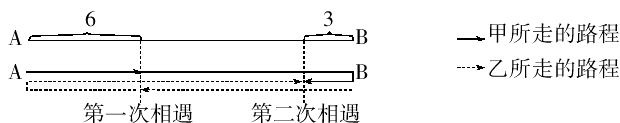 第一次相遇甲走了6千米，第二次相遇时甲共走了6×3=18千米，故A、B两地路程为18-3=15千米。73.【答案】D。中公解析：设每个入场口每分钟的入场人数为1，每分钟来的观众数为x，同时开7个入场口需t分钟观众全部进入，由题意可得50×（4-x）=30×（6-x）=t（7-x），解得x=1，t=25，所以开7个入场口需要25分钟。74.【答案】D。中公解析：设参加比赛的职工人数为x，根据题意列方程76x-88=74×（x-1），解得x=7人，所有职工总共踢了76×7=532个。题目要求最快的职工最多踢了多少个，那么其他职工应尽可能少踢。已知每名职工至少踢了70个，其中一人踢了88个，所以踢得最快的职工最多踢了532-88-70×（7-2）=94个。75.【答案】C。中公解析：由题意可知，原题涉及的考点为等比数列，其中381=，从而解得=3。第四部分 判断推理76.【答案】C。中公解析：每组图形的左右两个部分依次向下、向上移动得到后面的图形。77.【答案】C。中公解析：每组第三个图形由前两个图形叠加而成。78.【答案】D。中公解析：第一行五角星的个数依次为5、4、3，四角星的个数依次为2、4、6；第二行三角形的个数依次为3、5、7，菱形的个数依次为4、3、2；第三行圆形的个数依次为1、3、（5），心形的个数依次为3、2、（1）。79.【答案】A。中公解析：根据图形中线条之间是否有交点对选项进行排除。观察平面图形，只含有一条斜线的方形，折叠时这两条直线没有交点，排除B项；C项中顶面的对角线不会与侧面的对角线有交点，排除C项；D项中顶面的对角线与侧面的对角线的交点应该在含有黑点的面上，D错误；A项能由左边图形折成。80.【答案】C。中公解析：两套图形中的第一、第二个图形分别是第三个图形的俯视图和侧视图，故选C。81.【答案】C。中公解析：图形①④⑥都含有5个封闭区域；图形②③⑤都含有6个封闭区域。82.【答案】D。中公解析：①③⑥都是轴对称图形，②④⑤都是中心对称图形，所以选择D。83.【答案】B。中公解析：①②④中直线数大于曲线数，③⑤⑥中曲线数大于直线数。84.【答案】D。中公解析：图形①③⑤均为曲线图形，图形②④⑥均为直线图形。85.【答案】B。中公解析：图形①③④中的黑点位于三角形的左侧，图形②⑤⑥中的黑点位于三角形的右侧。86.【答案】C。中公解析：出口加工区的定义要点是：①经济特区的一种形式；②主要利用外国的资金、技术、设备，利用我国的土地、资源、劳动力等优势；③生产的产品以外销为主。A项不符合①；B项不符合③；C项符合定义；D项不符合①②。故答案选C。87.【答案】A。中公解析：低碳经济定义的关键信息是：尽可能的减少能源消耗，减少温室气体排放。A项推广绿色食品不符合减少能耗和减少温室气体排放的关键要点，故答案选A。88.【答案】C。中公解析：行政确认的主体是“行政机关和法定授权的组织”，C项不符合这一要点，故不符合定义。89.【答案】D。中公解析：职业病的定义要点是：①在职业活动中；②接触粉尘、放射性物质和其他有毒有害物质。A项不符合①；B项不符合②；C项不符合②；D项符合定义要点，故答案选D。90.【答案】D。中公解析：关键词是“委托专门机构”，“专门机构完成委托义务”，D项符合。A项“古董店”不是专门拍卖机构。B项林清虽是拍卖师，但其是以个人身份将别墅进行交易的，不属于拍卖行为。C项金城虽是拍卖公司，但其以买入轿车自用的行为，属于普通民事行为。91.【答案】A。中公解析：健康的定义要点是：①智力正常；②行为合乎情理；③能够适应正常工作、社会交往或者学习；④能够抵御一般疾病。A项中的老李“今年春天患流感”是正常现象；B项中的肖聪“读书11年还是小学二年级水平”，不符合①；C项中的小胡“当工作压力比较大的时候就会精神失常”，不符合③；D项中的小刘“很多同事说他古怪，不愿与其交往”，也不符合③。故答案选A。92.【答案】B。中公解析：“自我实现预言”的定义要点是“人们的期望影响了他人，并按人们的期望行事”。A项中，小张父母的期望并未影响小张的行为；B项小张受到数学老师的影响而关注数学并取得好成绩，符合定义要点；C项中小红的行为虽然和爸爸不谋而合，但爸爸的行为并不是基于小红的期望和影响，不属于自我实现预言；D项中小李的行为并未受到人们期望的影响，而是自己的理想，不符合定义。故答案选B。93.【答案】A。中公解析：政策性收益的定义要点：①由于政策、法规的变动；②个体收益。A项符合定义要点；B项某县获得的专项水利建设基金并不是个体收益，不符合定义要点②；C、D两项都不是由于政策、法规的变动引起的，不符合定义要点①。故答案选A。94.【答案】B。中公解析：客体行政文化的定义要点是：①行政管理对象；②对行政主体的行为做出合理评价。A项张某对税务部门的行为“置之不理并责怪”并不是合理的评价，不符合要点②；B项符合定义要点；C项中的“污染严重企业”才是行政管理的对象，“当地群众”并不是行政管理的对象，不符合要点①；D项不存在行政管理行为，不符合要点①②。因此答案选B。95.【答案】C。中公解析：文化自觉的定义要点是：①对自己的文化有“自知之明”；②能够理解别的民族文化，增强与不同文化之间接触、对话、相处的能力。A项没有体现①；B项没有体现②；D项明显不符合定义。只有C项的改革是出于对自己文化的理解，和别的民族文化进行融合，符合定义。故答案选C。96.【答案】B。中公解析：李白和杜甫合称“大李杜”，李商隐和杜牧合称“小李杜”。97.【答案】A。中公解析：获得酬劳的原因是进行了服务，进行报复的原因是受到伤害。98.【答案】A。中公解析：辛亥革命爆发于1911年，十月革命发生于1917年。新文化运动的前期是1915年开始，明治维新是1871年，戊戌变法是1898年，只有A项正确。99.【答案】A。中公解析：骨骼和肌肉组成一个动力系统，齿轮和发条也组成一个动力系统。100.【答案】D。中公解析：城墙的作用是防御，烽火的作用是警示。101.【答案】A。中公解析：准确和精确是一对近义词；讨厌和厌恶也是一对近义词。所以选A.。102.【答案】C。中公解析：有了树根，树才能稳固；有了墙基，房屋才能稳固。103.【答案】C。中公解析：教师和公务员都属于公民，冰箱和彩电都属于电器。104.【答案】A。中公解析：空调是一种电器，塑料是空调的一种材料；上衣是一种服装，皮革是上衣的一种材料。C项橱柜和衣柜都属于家具。故选A。105.【答案】D。中公解析：飞行员在战斗机里，战斗机在蓝天上飞行；水兵在军舰里，军舰在大海航行。106.【答案】C。中公解析：观察题干可知，乙的话和丁的话是一对矛盾命题，两者必有一真一假，所以甲和丙的话均为假。甲的话为假，则可以推出这件事不是张三做的，也不是赵六做的，即丙的后半句为真；丙的话是一个联言命题，由丙的话为假可推出丙的前半句为假，进而可以推出这件事李四不做而王五做。所以，正确答案是C。107.【答案】D。中公解析：要推出小李是工人，由（2）和选言命题的推理规则，只有否定一个选言肢才能肯定另一个选言肢，所以要求“小王不是工人”为真。由（1）和充分条件的假言推理规则，否定后件就能否定前件，所以要求“小张是医生”为真。同理，由（3），要求“小赵是学生”为真。再由（4），要求“小周是经理”为真。故答案选D。108.【答案】B。中公解析：题干“通过对260名杀人犯的调查”，得出了“杀人犯的整体特征”，属于不完全归纳推理。A项对24～28这几个数字进行调查，得出没有质数，属于完全归纳推理；D项通过对全校学生的调查，得出全校学生的学习态度的状况，也是完全归纳推理；C项是由一般到个别的推理方法，属于演绎推理。三个选项均与题干的推理方式不一样。B项通过对“部分八月十五以及部分正月十五”的观察，得出“八月十五和正月十五的整体特征”，属于不完全归纳推理，与题干推理方式相同。因此答案选B。109.【答案】D。中公解析：题干中说产量不同是因为镁盐，要削弱它，只要指出两者在其它方面也有不同，才造成的产量不同即可。D中的土质和日照量不同正好可以说明这个点。110.【答案】A。中公解析：题干矛盾在于：有63%的被调查者赞成大学生当保姆，但是其中却有60%的人表示自己家不会请大学生做保姆。A项说明大部分赞成大学生当保姆是因为家政工作对大学生自身有益，而不是因为大学生能提供更好的家政服务，可以解释题干中的矛盾；B、C、D三项都只涉及到问题的一方面，所以不能合理解释题干矛盾。故答案选A。111.【答案】D。中公解析：题干观点认为，博物馆可以通过海内外的捐赠来改善经济状况，以扭转办展费上涨的趋势。如果D项为真，说明博物馆对捐赠款项的使用是有限制的，可能无法以此来改善经济状况，从而削弱了题干的结论。A项加强了结论，B项是无关项，C项说明这种方法对一些大型博物馆还是可行的，对题干的削弱程度不如D项。故答案选D。112.【答案】A。中公解析：题干结论是降低大宗交易门槛可以避免批量的买卖交易影响个股股价。若A项为真则表明降低门槛虽然在单笔交易额上降低了，但是交易数量提升了，仍会对个股股价产生影响，从而否定了题干结论。B、C、D是无关项。故答案选A。113.【答案】C。中公解析：题干结论为注意口腔卫生，可以预防心血管疾病。A、B、D项均与口腔卫生无关，不能支持题干结论；C项在“口腔卫生”与“格式链球菌”之间建立联系，说明保持口腔清洁减少格式链球菌进入血液形成疾病的可能性，预防了心血管疾病，支持了题干结论，故答案选C。114.【答案】A。中公解析：题干犯了“四概念”的错误，即大前提和小前提中的“人”并不是同一个概念，A项与题干犯了相同的错误；故答案选A。115.【答案】C。中公解析：根据“这一措施合理有效地调控和平衡了游客流量”可以推出“预约参观办法实施前莫高窟的游客流量不均衡”，C项正确。题干只是说为游客提供更优质的服务，是否更为便利无法得知，A项错误；B、D两项都超出了题干信息的范围。第五部分 资料分析116.【答案】B。中公解析：由第一段可知，2010年末黑龙江省汽车总数为（242.3-34.5）万辆，增幅为（16.6%+2.5%），则2009年末汽车总数为（242.3-34.5）÷（1+16.6%+2.5%）=207.8÷1.191≈210÷1.2=175万辆，最接近的就是B。117.【答案】C。中公解析：由第一、二段可知，2011年末，黑龙江省非营运汽车占汽车总数的比重为175.4÷242.3=7X.X%，最接近的就是C。118.【答案】B。中公解析：由第三段可知，2010年末黑龙江进口汽车增长率为19.3%-5.6%=13.7%，进口轿车增长率为10.3%-4.9%=5.4%，则前者比后者快13.7%-5.4%=8.3%，即8.3个百分点，应选择B。119.【答案】A。中公解析：由第五段可知，2010年新注册载客汽车（29.1-1.7）万辆，新注册载货汽车（7.3+1.3）万辆，则所求为（29.1-1.7）÷（7.3+1.3）=27.4÷8.6=13.7÷4.3≈3.2倍，最接近的就是A。120.【答案】D。中公解析：A项，由第一段可知，2011年末黑龙江省载客汽车数是载货汽车数的（173.4÷55.3）倍，由于55.3×3=165.9<173.4，故173.4÷55.3>3，错误。B项，由第一、二段可知，2011年末黑龙江省营运汽车数同比增长8.6%小于汽车总数增长16.6%，故营运汽车数占汽车总数的比重较上年有所下降，错误。C项，由第四段可知，2011年末黑龙江省个人轿车同比增长26.3%大于个人汽车增长20.2%，故2011年末个人轿车占个人汽车的比重高于2010年末，错误。综上，只能选择D。121.【答案】D。中公解析：2007年6月网民为16200万，2006年6月为12300万，增加了16200-12300=3900万。122.【答案】A。中公解析：2002年12月与6月相比，网民规模增长了（5910-4580）÷4580>1000÷4580>20%；2003年12月与6月相比，增长了（7950-6800）÷6800<<20%；2004年12月与6月相比，增长了（9400-8700）÷8700=700÷8700<10%；2005年12月与6月相比，增长了（11100-10300）÷10300=800÷10300<10%。所以2002年网民规模增长最快。123.【答案】A。中公解析：2003年末网民人数为7950万，2006年末为13700万，则年平均增长率为-1≈-1，又知1.23=1.728，故-1≈20%。124.【答案】C。中公解析：2002年6月网民人数为4580万，2007年6月为16200万，年均增长了（16200-4580）÷5=2324万。125.【答案】D。中公解析：A项，材料中只给出了2007年6月的网民人数数据，无法比较从2002年到2007年网民人数的变化，A项无法确定；B项，2003年网民人数增长率为（7950-5910）÷5910×100%≈34.5%，2004年为（9400-7950）÷7950×100%≈18.2%，2005年为（11100-9400）÷9400×100%≈18.1%，2006年为（13700-11100）÷11100×100%≈23.4%，B项错误；C项，从2006年12月到2007年6月的6个月间，网民人数增长了16200-13700=2500万，远远大于800万，C项错误；D项，2007年6月与2006年同期相比网民人数增长16200-12300=3900万，保持2007年的同比增长率，2008年6月网民人数同比增长将超过3900万，网民人数超过16200+3900=20100万，超过20000万，D项正确。综上所述，选D。126.【答案】B。中公解析：。127.【答案】C。中公解析：由饼形图可知，2010年其他类型存款的绝对量小于储蓄存款，由条形图可知，其他类型存款的增长速度是大于储蓄存款的，所以2009年其他类型存款的绝对量小于储蓄存款；2009年储蓄存款、短期贷款、中长期贷款的绝对量分别是，由同位比较法可知短期贷款的绝对量最大，选择C。128.【答案】D。中公解析：，差值比3%略大，选择D，低3.1个百分点。129.【答案】C。中公解析：21094÷8.1≈2600，或者。130.【答案】D。中公解析：A选项，两个数值比较，明显是短期贷款比中长期贷款高；B选项，将存款和贷款的增长率都按照20%计算，存贷款总额应小于90000亿；C选项，18800÷1.227=15XXX亿，中长期贷款不足20000亿；D选项，其他类型存款的增长率超过20%。131.【答案】C。中公解析：A项，由表格可知，非洲的环比月增长率最大，但是基数太小，故不能说人数增长最多，A错误；B项，由表格的数据无法估计2007年全年非洲国家和大洋洲国家的游客人数，B无法确定；C项，看游客喜欢徒步的程度只需比较出徒步旅游人数占总人数的百分比就可以，由表格可知，入境旅游人数中徒步旅行人数占比5638299÷10666830×100%>50%，入境外国游客中徒步旅行人数占比为337976÷2174629×100%<20%，故港澳台游客比外国游客更喜欢徒步游，C正确；D项，由表格可知，飞机不是外国游客来我国游览的必选方式，D错误。综上，符合题意的选项就是C。132.【答案】A。中公解析：2007年5月入境游客中，港澳台入境游客与外国游客人数比==-1；由表格可知，2007年5月外国游客人数为人，入境旅游总人数为人，则所求为-1=×-1>×1.1-1>4，选A。133.【答案】D。中公解析：由表格可知，2007年5月欧洲入境人数为人，入境旅游总人数为人，则所求为×100%=×<<4.7%，应选择D。134.【答案】D。中公解析：5638299÷10666830>50%，只有D符合。135.【答案】C。中公解析：观察表格第三列可知，2007年6月，港澳台入境旅游人数月增长率均小于10%，外国人中只有美洲入境旅游人数月增长率小于10%，则所求为（2174629-239906）人，由于四个选项中尾数均不同，可利用尾数法，9-6=3，应选C。